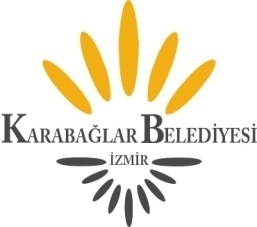                 KARABAĞLAR BELEDİYE MECLİSİ     DUYURU              Belediye Meclisimiz 01/07/2020 Çarşamba Günü Saat 18.00’de Yeşillik Caddesi No:232 adresindeki Karabağlar Belediyesi bünyesinde bulunan Meclis Toplantı Salonunda aşağıdaki gündemde bulunan konuları görüşmek üzere toplanacaktır.               İlan olunur.                                                                                                       Muhittin SELVİTOPU                          								          Belediye Başkanı            									01.07.2020						                                	                  Çarşamba  Saat:18.00          G   Ü   N   D   E   M     Meclisin açılışı.5393 Sayılı Belediye Kanunu’nun 49. maddesinin 2.fıkrası gereği birim müdürlüğü ve üst yönetici kadrolarına yapılan atamaların Belediye Meclisinin bilgisine sunulması. Belediye Meclisi Çalışma Yönetmeliğinin 22.maddesine istinaden Belediyemiz Denetim Komisyonu Raporuna ilişkin bilgilendirme. 5393 sayılı Belediye Kanununun 33. maddesine göre Encümen Üyelerinin seçimi.5393 sayılı Belediye Kanununun 24. maddesine göre Meclis içi İhtisas Komisyonlarının seçimi. Meclisçe verilecek önergeler.Birimlerden gelen önergeler.(27/2020)- Belediyemiz Sosyal Hizmet ve Sosyal Yardım Yönetmeliğinin 9.1 maddesinde "Eğitim ve Sosyal Yardım Komisyonu, Belediye Başkanının onayı ile görevlendireceği bir Başkan Yardımcısı, Sosyal Yardım İşleri Müdürü, Mali Hizmetler Müdürü, Hukuk İşleri Müdürü ve Belediye Meclisinin kendi üyeleri arasından siyasi partilerin üye dağılımı ile orantılı olarak seçeceği 3 üye olmak üzere toplam 7 kişiden oluşur." hükmü yer aldığından, komisyonda görev yapan meclis üyelerinin görev süreleri dolduğundan meclisçe seçilecek üyelerin belirlenmesi hk. (Sosyal Yardım İşleri Müdürlüğü)(28/2020)-  22/02/2007 Tarih ve 26442 sayılı Resmi Gazetede yayımlanarak yürürlüğe giren Belediye ve Bağlı Kuruluşları ile Mahalli İdare Birlikleri Norm Kadro İlke ve Standartlarına Dair Yönetmelik hükümlerine göre ihdas edilen ve müdürlükler arası dolu olarak aktarımı yapılan kadrolara ilişkin (III) sayılı dolu kadro değişikliği (memur), (II) sayılı boş kadro değişikliği cetvelleri hk. (İnsan Kaynakları ve Eğitm Md.)(29/2020)-  Belediyemizde 2020 yılı içerisinde 2 adet mühendis, 1 adet biyolog, 1 adet sağlık teknikeri, 2 adet hemşire ve 1 adet ebe unvanlı boş kadrolarda istihdam edilecek kişilere 657 sayılı Devlet Memurları Kanunu'na göre çalıştırılan memurlara ait 1. derece 1. kademe ve 3. derece 1. kademe kadro karşılığı esas alınmak üzere net ücret ödenmesi, ayrıca; Hazine ve Maliye Bakanlığının 2020 yılı için yayımladığı ve yayımlayacağı genelgeler ekinde bulunan Ek Ödeme Oranları Cetvelinde belirtilen unvan, öğrenim durumu ve hizmet yılı esas alınarak buna denk gelen ek ödeme oranının uygulanması ile taban ücret üzerinden hesaplanacak tutarda brüt ek ödeme yapılması hk. (İnsan Kaynakları ve Eğitm Md.),(30/2020)-   Belediyemiz Fen İşleri Müdürlüğü envanterine eklenen yeni iş makineleri ile ilgili olarak Titreşimli Asfalt Yama Silindiri 1 Saatlik Kiralama Bedelinin 2020 Yılı Birim Fiyatının (Kdv Dahil) 207,00 TL ve Yol Kazıma (Asfalt Freze/Paletli Dozer) İş Makinası 1 Saatlik Kiralama Bedelinin (Konveyörlü)  2020 Yılı Birim Fiyatının (Kdv Dahil) 492,00 TL olarak 2020 yılı bütçesi ekinde yer alan Fen İşleri Müdürlüğü ücret tarifelerine eklenmesi ve uygulanması hususunda Meclis Heyetince bir karar alınması hk. (Strateji Geliştirme Md. )(31/2020)- Eğitim öğretim yılının bir bütün olarak değerlendirilmesi ve satın alınması planlanan hizmetlerin devamlılık arz etmesi gerekçesiyle 01/09/2020 - 30/06/2021 tarihleri arası Karabağlar Belediyesi Özel Atatürk Yükseköğrenim Kız Öğrenci Yurdu'nda barınma hizmetinden faydalanacak öğrenciler için Sabah Kahvaltısı ve Taşımalı Hazır Akşam Yemeği Hizmet Alımı ile Bina Temizliği Hizmet Alımı işlerinin yıllara sari bir şekilde ihale edilerek üçüncü şahıslara gördürülmesi için Belediye Meclisi'nce karar alınması hk. (Mali Hizmetler Md.)(32/2020)- Karabağlar Belediyesi İktisadi ve Sosyal Tesisler İşletmesi adı altında faaliyet gösteren Bütçe İçi İşletmemizin faaliyet konuları arasına "iş makinesi kiralama" adı altında faaliyet konusu eklenmesi  hk. (Mali Hizmetler Md.)(33/2020)- Mülkiyeti Belediyemize ait ve önerge ekinde tapu bilgileri yer alan kamu konutlarının; 4706 sayılı Hazineye Ait Taşınmaz Malların Değerlendirilmesi ve Katma Değer Vergisi Kanununda Değişiklik Yapılması Hakkında Kanun’un 4. maddesi kapsamında ve önerge ekinde yer alan Kamu Konutlarının Satışında Uygulanacak Usul ve Esaslar doğrultusunda satışının yapılması hususunun 5393 sayılı Belediye Kanunu’nun 18. maddesinin (e) bendine istinaden değerlendirilerek, gerekli kararın alınması hk. (Emlak ve İstimlak Müdürlüğü)(34/2020)- 20.02.2020 tarih ve 31054 sayılı Resmi Gazetede yayımlanarak yürürlüğe giren 7221 sayılı “Coğrafi Bilgi Sistemleri ile Bazı Kanunlarda Değişiklik Yapılması Hakkında Kanun”un 6.maddesi ile 13.maddesi kapsamında 3194 sayılı İmar Kanunu’na ilave edilen 8.maddesindeki “İmar planlarında bina yükseklikleri yençok: serbest olarak belirlenemez.” hükmü ile geçici 20.maddesindeki hükmü uyarınca yürürlükteki 1/1000 ölçekli uygulama imar planlarında belirlenmiş olan; 2758 ada, 39 parsel, 13854 ada, 1 parsel, 2375 ada, 2, 14 parseller, 3177 ada, 2 parseldeki “Yençok: Serbest” yükseklik koşulunun kaldırılarak “Yençok: 15 kat” olarak düzenlenmesine ilişkin Belediye Başkanlığımızca hazırlanan 1/1000 ölçekli Uygulama İmar Planı Değişikliği önerilerinin ve Plan Değişikliği Açıklama Raporunun Meclis Heyetince incelenerek karara bağlanması hk. (Etüd Proje Md.)(35/2020)- İzmir 1 Numaralı Kültür Varlıklarını Koruma Bölge Kurulunun 27.06.2019 tarih 9366 sayılı kararı uyarınca "1.Grup Korunması Gerekli Kültür Varlığı" olarak tescil edilen, Karabağlar Belediye Meclisi'nin 02/09/2019 tarih 87/2019 sayılı kararı ile uygun görülen, İzmir Büyükşehir Belediye Meclisi'nin 09/12/2019 tarih 05.1095 sayılı kararı ile değişiklikle uygun görülerek Başkanlık Makamınca 13.03.2020 tarihinde onaylanan ve 11.05.2020 - 09.06.2020 tarihleri arasında askıya çıkarılan Karabağlar ilçesi, Tahsin Yazıcı Mahallesi, 13326 ada 1 parselde kayıtlı taşınmazın tescil gönderiminin imar planlarına işlenmesi ve "Koruma alanı parsel sınırıdır" şeklinde plan notu eklenmesine ilişkin bakanlığın UİP-24811,13 plan işlem numaralı 1/1000 ölçekli Uygulama İmar Planı değişikliğine; Karabağlar ilçesi, Tahsin Yazıcı Mahallesi, 13326 ada 1 parsel maliki Kur'an İlimleri ve Milli Kültüre Hizmet Vakfı vekili Avukat Yahya YILMAZ tarafından askı süresi içerisinde yapılan itirazın incelenerek karara bağlanması hk. (Etüd Proje Md.)(36/2020)- 1/25000 ölçekli İzmir Büyükşehir Bütünü Çevre Düzeni Planı ile Karabağlar 3. Etap (Abdi İpekçi - İhsan Alyanak Kesimi) 1/5000 ölçekli Nazım İmar Planı doğrultusunda hazırlanan, Karabağlar Belediye Meclisi'nin 06/08/2019 tarih 76/2019 sayılı kararı ile uygun görülen, İzmir Büyükşehir Belediye Meclisi'nin 13/12/2019 tarih, 05.1152 sayılı kararı ile değişiklikle uygun görülerek Başkanlık Makamınca 13.02.2020 tarihinde onaylanan ve 11.05.2020 - 09.06.2020 tarihleri arasında askıya çıkarılan UİP-38960 plan işlem numaralı 1/1000 ölçekli 3. Etap 3. Alt Bölge Abdi İpekçi Mahallesi ve Civarı Uygulama İmar Planı'na; Karabağlar ilçesi, Bozyaka Mahallesi, 38489 ada 4 ve 5 parsel maliki İhsan YILDIZ tarafından askı süresi içerisinde yapılan itirazın incelenerek karara bağlanması hk. (Etüd Proje Md.)(37/2020)- 1/25000 ölçekli İzmir Büyükşehir Bütünü Çevre Düzeni Planı ile Karabağlar 3. Etap (Abdi İpekçi - İhsan Alyanak Kesimi) 1/5000 ölçekli Nazım İmar Planı doğrultusunda hazırlanan, Karabağlar Belediye Meclisi'nin 06/08/2019 tarih 76/2019 sayılı kararı ile uygun görülen, İzmir Büyükşehir Belediye Meclisi'nin 13/12/2019 tarih, 05.1152 sayılı kararı ile değişiklikle uygun görülerek Başkanlık Makamınca 13.02.2020 tarihinde onaylanan ve 11.05.2020-09.06.2020 tarihleri arasında askıya çıkarılan UİP-38960 plan işlem numaralı 1/1000 ölçekli 3. Etap 3. Alt Bölge Abdi İpekçi Mahallesi ve Civarı Uygulama İmar Planı'na; Karabağlar ilçesi, Bozyaka Mahallesi, 38489 ada 20 parsel ve 38488 ada 17 parsel maliki İsmail OLÇAY tarafından askı süresi içerisinde yapılan itirazın incelenerek karara bağlanması hk. (Etüd Proje Md.)(38/2020)-  1/25000 ölçekli İzmir Büyükşehir Bütünü Çevre Düzeni Planı ile Karabağlar 3. Etap (Abdi İpekçi - İhsan Alyanak Kesimi) 1/5000 ölçekli Nazım İmar Planı doğrultusunda hazırlanan, Karabağlar Belediye Meclisi'nin 06/08/2019 tarih 76/2019 sayılı kararı ile uygun görülen, İzmir Büyükşehir Belediye Meclisi'nin 13/12/2019 tarih, 05.1152 sayılı kararı ile değişiklikle uygun görülerek Başkanlık Makamınca 13.02.2020 tarihinde onaylanan ve 11.05.2020-09.06.2020 tarihleri arasında askıya çıkarılan UİP-38960 plan işlem numaralı 1/1000 ölçekli 3. Etap 3. Alt Bölge Abdi İpekçi Mahallesi ve Civarı Uygulama İmar Planı'na; Karabağlar ilçesi, Bozyaka Mahallesi, 38487 ada 2 parsel maliki Şeyhmus AKSOY tarafından askı süresi içerisinde yapılan itirazın incelenerek karara bağlanması hk. (Etüd Proje Md.)(39/2020)-  1/25000 ölçekli İzmir Büyükşehir Bütünü Çevre Düzeni Planı ile Karabağlar 3. Etap (Abdi İpekçi - İhsan Alyanak Kesimi) 1/5000 ölçekli Nazım İmar Planı doğrultusunda hazırlanan, Karabağlar Belediye Meclisi'nin 06/08/2019 tarih 76/2019 sayılı kararı ile uygun görülen, İzmir Büyükşehir Belediye Meclisi'nin 13/12/2019 tarih, 05.1152 sayılı kararı ile değişiklikle uygun görülerek Başkanlık Makamınca 13.02.2020 tarihinde onaylanan ve 11.05.2020-09.06.2020 tarihleri arasında askıya çıkarılan UİP-38960 plan işlem numaralı 1/1000 ölçekli 3. Etap 3. Alt Bölge Abdi İpekçi Mahallesi ve Civarı Uygulama İmar Planı'na; Karabağlar ilçesi, Bozyaka Mahallesi, 38506 ada 1 parsel maliki Şeyhmus AKSOY tarafından askı süresi içerisinde yapılan itirazın incelenerek karara bağlanması hk. (Etüd Proje Md.)(40/2020)- 1/25000 ölçekli İzmir Büyükşehir Bütünü Çevre Düzeni Planı ile Karabağlar 3. Etap (Abdi İpekçi - İhsan Alyanak Kesimi) 1/5000 ölçekli Nazım İmar Planı doğrultusunda hazırlanan, Karabağlar Belediye Meclisi'nin 06/08/2019 tarih 76/2019 sayılı kararı ile uygun görülen, İzmir Büyükşehir Belediye Meclisi'nin 13/12/2019 tarih, 05.1152 sayılı kararı ile değişiklikle uygun görülerek Başkanlık Makamınca 13.02.2020 tarihinde onaylanan ve 11.05.2020-09.06.2020 tarihleri arasında askıya çıkarılan UİP-38960 plan işlem numaralı 1/1000 ölçekli 3. Etap 3. Alt Bölge Abdi İpekçi Mahallesi ve Civarı Uygulama İmar Planı'na; Karabağlar ilçesi, Bozyaka Mahallesi, 38476 ada 5 parsel maliki Nariye OLÇAY(DUMAN) tarafından askı süresi içerisinde yapılan itirazın incelenerek karara bağlanması hk. (Etüd Proje Md.)(41/2020)- 1/25000 ölçekli İzmir Büyükşehir Bütünü Çevre Düzeni Planı ile Karabağlar 3. Etap (Abdi İpekçi - İhsan Alyanak Kesimi) 1/5000 ölçekli Nazım İmar Planı doğrultusunda hazırlanan, Karabağlar Belediye Meclisi'nin 06/08/2019 tarih 76/2019 sayılı kararı ile uygun görülen, İzmir Büyükşehir Belediye Meclisi'nin 13/12/2019 tarih, 05.1152 sayılı kararı ile değişiklikle uygun görülerek Başkanlık Makamınca 13.02.2020 tarihinde onaylanan ve 11.05.2020-09.06.2020 tarihleri arasında askıya çıkarılan UİP-38960 plan işlem numaralı 1/1000 ölçekli 3. Etap 3. Alt Bölge Abdi İpekçi Mahallesi ve Civarı Uygulama İmar Planı'na; Karabağlar ilçesi, Bozyaka Mahallesi, 38507 ada 4 ve 5 parsel maliki Yusuf BAYIK tarafından askı süresi içerisinde yapılan itirazın incelenerek karara bağlanması hk. (Etüd Proje Md.)(42/2020)- 1/25000 ölçekli İzmir Büyükşehir Bütünü Çevre Düzeni Planı ile Karabağlar 3. Etap (Abdi İpekçi - İhsan Alyanak Kesimi) 1/5000 ölçekli Nazım İmar Planı doğrultusunda hazırlanan, Karabağlar Belediye Meclisi'nin 06/08/2019 tarih 76/2019 sayılı kararı ile uygun görülen, İzmir Büyükşehir Belediye Meclisi'nin 13/12/2019 tarih, 05.1152 sayılı kararı ile değişiklikle uygun görülerek Başkanlık Makamınca 13.02.2020 tarihinde onaylanan ve 11.05.2020-09.06.2020 tarihleri arasında askıya çıkarılan UİP-38960 plan işlem numaralı 1/1000 ölçekli 3. Etap 3. Alt Bölge Abdi İpekçi Mahallesi ve Civarı Uygulama İmar Planı'na; Karabağlar ilçesi, Bozyaka Mahallesi, 38489 ada 2 ve 3 parsel maliki Mehmet Hayri AKSOY tarafından askı süresi içerisinde yapılan itirazın incelenerek karara bağlanması hk. (Etüd Proje Md.)(43/2020)- 1/25000 ölçekli İzmir Büyükşehir Bütünü Çevre Düzeni Planı ile Karabağlar 3. Etap (Abdi İpekçi - İhsan Alyanak Kesimi) 1/5000 ölçekli Nazım İmar Planı doğrultusunda hazırlanan, Karabağlar Belediye Meclisi'nin 06/08/2019 tarih 76/2019 sayılı kararı ile uygun görülen, İzmir Büyükşehir Belediye Meclisi'nin 13/12/2019 tarih, 05.1152 sayılı kararı ile değişiklikle uygun görülerek Başkanlık Makamınca 13.02.2020 tarihinde onaylanan ve 11.05.2020-09.06.2020 tarihleri arasında askıya çıkarılan UİP-38960 plan işlem numaralı 1/1000 ölçekli 3. Etap 3. Alt Bölge Abdi İpekçi Mahallesi ve Civarı Uygulama İmar Planı'na; Karabağlar ilçesi, Bozyaka Mahallesi, 38523 ada 3 parsel maliki Mehmet Sena KILIÇ tarafından askı süresi içerisinde yapılan itirazın incelenerek karara bağlanması hk. (Etüd Proje Md.)(44/2020)- 1/25000 ölçekli İzmir Büyükşehir Bütünü Çevre Düzeni Planı ile Karabağlar 3. Etap (Abdi İpekçi - İhsan Alyanak Kesimi) 1/5000 ölçekli Nazım İmar Planı doğrultusunda hazırlanan, Karabağlar Belediye Meclisi'nin 06/08/2019 tarih 76/2019 sayılı kararı ile uygun görülen, İzmir Büyükşehir Belediye Meclisi'nin 13/12/2019 tarih, 05.1152 sayılı kararı ile değişiklikle uygun görülerek Başkanlık Makamınca 13.02.2020 tarihinde onaylanan ve 11.05.2020-09.06.2020 tarihleri arasında askıya çıkarılan UİP-38960 plan işlem numaralı 1/1000 ölçekli 3. Etap 3. Alt Bölge Abdi İpekçi Mahallesi ve Civarı Uygulama İmar Planı'na; Karabağlar ilçesi, Bozyaka Mahallesi, 38489 ada 26 parsel maliki Zeliha BİÇİCİ tarafından askı süresi içerisinde yapılan itirazın incelenerek karara bağlanması hk. (Etüd Proje Md.)(45/2020)- 1/25000 ölçekli İzmir Büyükşehir Bütünü Çevre Düzeni Planı ile Karabağlar 3. Etap (Abdi İpekçi - İhsan Alyanak Kesimi) 1/5000 ölçekli Nazım İmar Planı doğrultusunda hazırlanan, Karabağlar Belediye Meclisi'nin 06/08/2019 tarih 76/2019 sayılı kararı ile uygun görülen, İzmir Büyükşehir Belediye Meclisi'nin 13/12/2019 tarih, 05.1152 sayılı kararı ile değişiklikle uygun görülerek Başkanlık Makamınca 13.02.2020 tarihinde onaylanan ve 11.05.2020-09.06.2020 tarihleri arasında askıya çıkarılan UİP-38960 plan işlem numaralı 1/1000 ölçekli 3. Etap 3. Alt Bölge Abdi İpekçi Mahallesi ve Civarı Uygulama İmar Planı'na; Karabağlar ilçesi, Bozyaka Mahallesi, 38521 ada 5 parsel maliki Hayati AKBAŞ tarafından askı süresi içerisinde yapılan itirazın incelenerek karara bağlanması hk. (Etüd Proje Md.)(46/2020)- 1/25000 ölçekli İzmir Büyükşehir Bütünü Çevre Düzeni Planı ile Karabağlar 3. Etap (Abdi İpekçi - İhsan Alyanak Kesimi) 1/5000 ölçekli Nazım İmar Planı doğrultusunda hazırlanan, Karabağlar Belediye Meclisi'nin 06/08/2019 tarih 76/2019 sayılı kararı ile uygun görülen, İzmir Büyükşehir Belediye Meclisi'nin 13/12/2019 tarih, 05.1152 sayılı kararı ile değişiklikle uygun görülerek Başkanlık Makamınca 13.02.2020 tarihinde onaylanan ve 11.05.2020-09.06.2020 tarihleri arasında askıya çıkarılan UİP-38960 plan işlem numaralı 1/1000 ölçekli 3. Etap 3. Alt Bölge Abdi İpekçi Mahallesi ve Civarı Uygulama İmar Planı'na; Karabağlar ilçesi, Bozyaka Mahallesi, 38528 ada 6 parsel maliki Enver AKBAŞ tarafından askı süresi içerisinde yapılan itirazın incelenerek karara bağlanması hk. (Etüd Proje Md.)(47/2020)- 1/25000 ölçekli İzmir Büyükşehir Bütünü Çevre Düzeni Planı ile Karabağlar 3. Etap (Abdi İpekçi - İhsan Alyanak Kesimi) 1/5000 ölçekli Nazım İmar Planı doğrultusunda hazırlanan, Karabağlar Belediye Meclisi'nin 06/08/2019 tarih 76/2019 sayılı kararı ile uygun görülen, İzmir Büyükşehir Belediye Meclisi'nin 13/12/2019 tarih, 05.1152 sayılı kararı ile değişiklikle uygun görülerek Başkanlık Makamınca 13.02.2020 tarihinde onaylanan ve 11.05.2020-09.06.2020 tarihleri arasında askıya çıkarılan UİP-38960 plan işlem numaralı 1/1000 ölçekli 3. Etap 3. Alt Bölge Abdi İpekçi Mahallesi ve Civarı Uygulama İmar Planı'na; Karabağlar ilçesi, Bozyaka Mahallesi, 38489 ada 8 parsel maliki Ahmet AKSOY tarafından askı süresi içerisinde yapılan itirazın incelenerek karara bağlanması hk. (Etüd Proje Md.)(48/2020)- 1/25000 ölçekli İzmir Büyükşehir Bütünü Çevre Düzeni Planı ile Karabağlar 3. Etap (Abdi İpekçi - İhsan Alyanak Kesimi) 1/5000 ölçekli Nazım İmar Planı doğrultusunda hazırlanan, Karabağlar Belediye Meclisi'nin 06/08/2019 tarih 76/2019 sayılı kararı ile uygun görülen, İzmir Büyükşehir Belediye Meclisi'nin 13/12/2019 tarih, 05.1152 sayılı kararı ile değişiklikle uygun görülerek Başkanlık Makamınca 13.02.2020 tarihinde onaylanan ve 11.05.2020-09.06.2020 tarihleri arasında askıya çıkarılan UİP-38960 plan işlem numaralı 1/1000 ölçekli 3. Etap 3. Alt Bölge Abdi İpekçi Mahallesi ve Civarı Uygulama İmar Planı'na; Karabağlar ilçesi, Bozyaka Mahallesi, 38525 ada 14 parsel hissedarlarından Emel ÇAĞLAYAN tarafından askı süresi içerisinde yapılan itirazın incelenerek karara bağlanması hk. (Etüd Proje Md.)(49/2020)- 1/25000 ölçekli İzmir Büyükşehir Bütünü Çevre Düzeni Planı ile Karabağlar 3. Etap (Abdi İpekçi - İhsan Alyanak Kesimi) 1/5000 ölçekli Nazım İmar Planı doğrultusunda hazırlanan, Karabağlar Belediye Meclisi'nin 06/08/2019 tarih 76/2019 sayılı kararı ile uygun görülen, İzmir Büyükşehir Belediye Meclisi'nin 13/12/2019 tarih, 05.1152 sayılı kararı ile değişiklikle uygun görülerek Başkanlık Makamınca 13.02.2020 tarihinde onaylanan ve 11.05.2020-09.06.2020 tarihleri arasında askıya çıkarılan UİP-38960 plan işlem numaralı 1/1000 ölçekli 3. Etap 3. Alt Bölge Abdi İpekçi Mahallesi ve Civarı Uygulama İmar Planı'na; Karabağlar ilçesi, Bozyaka Mahallesi, 38526 ada 15 parsel maliki İsmail EĞİ tarafından askı süresi içerisinde yapılan itirazın incelenerek karara bağlanması hk. (Etüd Proje Md.)(50/2020)- 1/25000 ölçekli İzmir Büyükşehir Bütünü Çevre Düzeni Planı ile Karabağlar 3. Etap (Abdi İpekçi - İhsan Alyanak Kesimi) 1/5000 ölçekli Nazım İmar Planı doğrultusunda hazırlanan, Karabağlar Belediye Meclisi'nin 06/08/2019 tarih 76/2019 sayılı kararı ile uygun görülen, İzmir Büyükşehir Belediye Meclisi'nin 13/12/2019 tarih, 05.1152 sayılı kararı ile değişiklikle uygun görülerek Başkanlık Makamınca 13.02.2020 tarihinde onaylanan ve 11.05.2020-09.06.2020 tarihleri arasında askıya çıkarılan UİP-38960 plan işlem numaralı 1/1000 ölçekli 3. Etap 3. Alt Bölge Abdi İpekçi Mahallesi ve Civarı Uygulama İmar Planı'na; Karabağlar ilçesi, Bozyaka Mahallesi, 38525 ada 8 parsel maliki Havvana AKDAĞ tarafından askı süresi içerisinde yapılan itirazın incelenerek karara bağlanması hk. (Etüd Proje Md.)(51/2020)- 1/25000 ölçekli İzmir Büyükşehir Bütünü Çevre Düzeni Planı ile Karabağlar 3. Etap (Abdi İpekçi - İhsan Alyanak Kesimi) 1/5000 ölçekli Nazım İmar Planı doğrultusunda hazırlanan, Karabağlar Belediye Meclisi'nin 06/08/2019 tarih 76/2019 sayılı kararı ile uygun görülen, İzmir Büyükşehir Belediye Meclisi'nin 13/12/2019 tarih, 05.1152 sayılı kararı ile değişiklikle uygun görülerek Başkanlık Makamınca 13.02.2020 tarihinde onaylanan ve 11.05.2020-09.06.2020 tarihleri arasında askıya çıkarılan UİP-38960 plan işlem numaralı 1/1000 ölçekli 3. Etap 3. Alt Bölge Abdi İpekçi Mahallesi ve Civarı Uygulama İmar Planı'na; Karabağlar ilçesi, Bozyaka Mahallesi, 38525 ada 10 parsel maliki Havvana AKDAĞ tarafından askı süresi içerisinde yapılan itirazın incelenerek karara bağlanması hk. (Etüd Proje Md.) (52/2020)- İzmir Büyükşehir Belediyesi Harita ve CBS Dairesi Başkanlığı’nın koordinatörlüğünde tüm ilçelerin katıldığı bir çalışma başlatılmış olup, yapılan bu çalışmada Belediyemizin komşu ilçe sınırları ile ilçemizin mahallerine ait sınırlar değerlendirilmiş, bu çalışmanın mahalle ile ilgili olanları 5393 sayılı Belediye Kanunu kapsamında, komşu ilçelerle olan sınırlarda ise 5393 sayılı Belediye Kanunu ve 5216 sayılı Büyükşehir Belediye Kanunu başta olmak üzere, 5442 sayılı İl İdaresi Kanunu ve yönetmelikler ile 5490 sayılı Nüfus Hizmetleri Kanunu kapsamında çıkarılan Adres ve Numaralamaya İlişkin Yönetmelik esas alınarak, Yönetmelik ve Kanunlara uygun olarak bu aşamada ilçemizin 10 mahallesi için düzenlenen ve önerge ekinde koordinat özet cetveli ile krokisi bulunan Karabağlar, Gazi, Özgür, İhsan Alyanak, Abdi İpekçi, Esenlik, Devrim, Kibar, Günaltay ve Cennetoğlu Mahallemize ait sınırlarımızla ilgili çalışmanın Meclisimizce incelenerek karara bağlanması hk. (Plan Proje Md.)(53/2020)- İzmir Valiliği Kadastro Müdürlüğünün 24/06/2020 tarih E.1463713 sayılı yazısı ile İzmir İli, Karabağlar İlçesi, Kavacık, Tırazlı ve Uzundere Mahallelerinde 3402 sayılı Kadastro Kanununun 22. maddesine göre yapılacak olan güncelleme çalışmaları için kadastro ekipleri ile birlikte görev yapmak üzere öncelikle tapulama ve kadastro çalışmlarında görev almış bilirkişilerden hayatta olup ta bilirkişi vasfını yitirmemiş olanlardan tercih edilmek üzere Kavacık Mahallesinden 6, Tırazlı Mahallesinden 6, Uzundere Mahallesinden 6 bilirkişinin 15 gün içerisinde seçilmesi ve isimlerinin bildirilmesi istendiğinden Kavacık, Tırazlı ve Uzundere Mahalle Muhtarlarınca Belediyemize bilirkişi olarak isimleri bildirilen ve önerge ekinde isimleri belirtilen Kavacık Mahallesinden 6, Tırazlı Mahallesinden 6, Uzundere Mahallesinden 6 kişinin 3402 sayılı Kanunun 3. maddesi gereği bilirkişi olarak seçilmesinin Meclis Heyetince görüşülerek bir karar alınması hk. (Plan Proje Md.)(54/2020)- 5393 sayılı Belediye Kanununun 56.maddesi, 5018 sayılı Kamu Mali Yönetimi ve Kontrol Kanunu’nun 41.maddesi ve Kamu İdarelerince Hazırlanacak Faaliyet Raporları Hakkındaki Yönetmelik hükümleri doğrultusunda hazırlanan Belediyemiz 2019 yılı Faaliyet Raporu hk. (Strateji Geliştirme Md.)(55/2020)- 5393 Sayılı Belediye Kanununun 64. maddesi ile Mahalli İdareler Bütçe ve Muhasebe Yönetmeliği’nin 40. maddesi gereği hazırlanan Belediyemiz 2019 Yılı Kesin Hesap Cetvellerinin tetkiki hk. (Mali Hizmetler Md.) Komisyonlardan gelen raporlar.(19/2020)-5393 sayılı Belediye Kanunu’nun “Diğer kuruluşlarla ilişkiler” başlığını taşıyan 75’inci maddesinde “Belediye, belediye meclisinin kararı üzerine yapacağı anlaşmaya uygun olarak görev ve sorumluluk alanlarına giren konularda; a) Mahallî idareler ile diğer kamu kurum ve kuruluşlarına ait yapım, bakım, onarım ve taşıma işlerini bedelli veya bedelsiz üstlenebilir veya bu kuruluşlar ile ortak hizmet projeleri gerçekleştirebilir ve bu amaçla gerekli kaynak aktarımında bulunabilir. Bu takdirde iş, işin yapımını üstlenen kuruluşun tâbi olduğu mevzuat hükümlerine göre sonuçlandırılır….” hükmüne istinaden, anılan hüküm kapsamında İzmir Karabağlar Belesiyesi ile İzmir Demokrasi Üniversitesi arasında iş birliği protokolünün imzalanabilmesi için Belediye Başkanına yetki verilmesinin oybirliği ile uygun bulunduğuna ilişkin Burs ve Eğitim - Hukuk – Plan ve Bütçe Komisyonu Raporları.(23/2020)–Yeniden hazırlanmış olan  "Etüd Proje Müdürlüğü Görev, Yetki, Sorumluluk ve Çalışma Esasları Hakkında Yönetmeliği"nin 5393 sayılı Belediye Kanunu’nun 18/m maddesine istinaden oybirliği ile uygun bulunduğuna ilişkin Hukuk Komisyonu Raporu.(24/2020) – Yeniden hazırlanmış olan Plan ve Proje Müdürlüğünün “Teşkilat, Görev ve Çalışma Esasları Yönetmeliği” nin 5393 sayılı Belediye Kanunu’nun 18/m maddesine istinaden oybirliği ile uygun bulunduğuna ilişkin Hukuk Komisyonu Raporu.(25/2020) –Milli Eğitim Bakanlığı Özel Öğrenci Barınma Hizmetleri Yönetmeliğinin “Barınma hizmeti ücreti ve yükümlülükleri” başlıklı 20’nci maddesi uyarınca kız öğrenci yurdunun ücretlerinin belirlenmesi için, 2464 sayılı Belediye Gelirleri Kanununun “Ücrete Tabi İşler” başlıklı 97 inci maddesi hükmü gereği; 1) Yıllık yurt ücretinin (kahvaltı ve akşam yemeği dahil); - 2020-2021 öğretim yılında KDV dahil; 10 aylık 12.900,00 TL, aylık 1.290,00 TL. - 2) Geçici barınma hizmetinden faydalanmak isteyen öğrenciler için günlük barınma hizmeti ücretinin (kahvaltı ve akşam yemeği hariç); - 2020-2021 öğretim yılında KDV dahil (günlük) 33,00 TL. - yıllık, aylık ve günlük olarak oybirliği ile uygun görüldüğüne ilişkin Plan ve Bütçe – Burs ve Eğitim Komisyonu Raporları.Komisyonlara havale edilip sonuçlanmayan önergeler.(10/2019)- İlçemizde çocuklarımızın, gençlerimizin ve ailelerin uyuşturucu kullanımının zararları konusunda bilinçlendirilmeleri, ailelerin uyuşturucu kullanan çocuklarda görülen belirtiler konusunda bilgilendirilmeleri amacı ile ilgili kurumlar ve sivil toplum örgütleri ile ortak çalışmalara ve etkinlikler yapılması hk. (Sağlık – Hukuk – Burs ve Eğitim Komisyonu)(50/2019)- Karabağlar bölgesinde kendisine iş imkanı yaratmak isteyen kişiler için onları yönlendirecek belediye bünyesinde iş istihdam masası açılarak Karabağlar’ın mobilya kenti olarak adlandırılması nedeniyle mobilya ile ilgili semt merkezlerinde kursların açılması ile mobilyacılara sertifikalı mobilyacı personeli istihdamı sağlanması hk. (Esnaf Komisyonu)(57/2019)- İlçemizde yaşayan engelli engelsiz çocuklara yeteneklerine uygun müzik / ritim eğitimin verilip belediyemizce kalıcı bir çocuk orkestrası oluşturulması hk. (Engelliler -  Kültür ve Turizm – Burs ve Eğitim Komisyonu) (76/2019) – İzmir Büyükşehir Belediye Meclisi'nin 16.10.2015 tarih ve 05.1042 sayılı kararı ile uygun görülerek onaylanan UİP-14600 plan işlem numaralı 1/1000 ölçekli 1. Etap Üçkuyular-Şehitler Mahallesi Revizyon İmar Planı'nda "Park Alanı”nda kalan; Karabağlar İlçesi, General Kazım Özalp Mahallesi, 42004 ada, 20 parsele ilişkin kısmının iptali talebiyle İzmir 3. İdare Mahkemesi'nin 2016/1504 esasına kayden açılan davada verilen 01.06.2018 tarih ve 2018/684 sayılı karar gereğince alınan Karabağlar Belediye Meclisi'nin 06.08.2019 tarih ve 78/2019 sayılı kararı doğrultusunda, İzmir Büyükşehir Belediye Meclisi'nin 17.05.2019 tarih ve 05.409 sayılı kararı ile uygun görülerek onaylanan 42004 ada 20 parsele ilişkin 1/5000 ölçekli nazım imar planı değişikliği de dikkate alınarak bölge bütününde plan kararlarının 1/1000 ölçekli uygulama imar planı ile birlikte yeniden değerlendirilerek karara bağlanması hk. (İmar – Hukuk Komisyonu.)(77/2019)- Karabağlar’da yaşayan 480.000 nüfusunun %50.69’unu oluşturan kadınlarımızın el emeğinin görünür olması, el emeği ürünlerinin pazarlarda yerinin alabilmesi için yılın belirli günlerinde “Kadın Emeği Festivali”  adı altında bir festival düzenlenmesi hk. (Kadın Erkek Eşitliği – Plan ve Bütçe - Pazaryerleri Komisyonu) (98/2019)- Çevre ve Şehircilik Bakanlığının belirlediği ve 12/09/2019 tarihinde Bakanlığın resmi web sitesinde yayınladığı şekliyle basına yansıyan 8 maddelik Kentsel Dönüşüm Eylem Planının, Karabağlar ilçemiz özelindeki yansımalarının Bakanlığımızın bu çerçevede izleyeceği 8 maddelik yol haritasının etkilerinin değerlendirilmesi kapsamında Meclisimizin araştırma yapması hk. (Kentsel Dönüşüm Komisyonu)(108/2019)-  Karabağlar ilçe sınırları içerisinde yaşayan engelli bireylerin okçuluk-atıcılık dalında eğitim olanaklarının araştırılması ve sağlanması için Meclis Heyetince bir karar alınması hk. (Spor Genç ve Çocuk–Engelliler Komisyonu)(109/2019)-Karabağlar ilçe sınırları içerisindeki esnaf ve sanatkarların hem Belediyemiz ile hem de kendi aralarında iletişim ve sosyalliklerini arttırmak adına turnuva düzenlenmesi ve gerekli adımların araştırılması için Meclis Heyetince bir karar alınması hk. (Spor Genç ve Çocuk–Esnaf Komisyonu)(110/2019)- Çocukların yeteneklerine ve gelişimlerine göre doğru spor dalına yönlendirilmesine dayalı gerekli araştırmaların yapılması için Meclis Heyetince bir karar alınması hk. (Spor Genç ve Çocuk–Kadın Erkek Eşitliği)(11/2020)- Karabağlar Belediyesi tarafından yurt içi ve yurt dışı hibe destek projelerine başvuruda bulunulabilmesi için danışmanlık hizmeti sunan firma ve kişilerle temas kurulması ve danışmanlık hizmetinin alınması durumunda hizmeti veren kişilerin ücretlerinin hibe proje bütçesinden karşılanması için gerekli çalışmaların yapılması hk. (Avrupa Birliği ve Dış İlişkiler Komisyonu)(12/2020)- Yurt içi ve Yurt dışı Avrupa Birliği ve Dünya hibe fonlarından yararlanmış ilçe ve il belediyelerini tespit edip onlarla temas kurup yerinde bilgi alış verişinde bulunmak üzere gerekli çalışmaların yapılması hk. (Avrupa Birliği ve Dış İlişkiler Komisyonu)(18/2020)- Hava kirliliği sorunu için ve temiz hava için bir adım atmak adına hali hazırda %70’i zaten geçmiş olan fırınlarımızın geri kalanlarınında belli bir süre verilerek olan bölgelerde doğalgaz olmayan bölgelerde elektrikli sisiteme dönüşmelerini yeni ruhsat alacak fırınlar içinde bölge de var ise öncelikle doğalgaz, yok ise elektrikli sistem kurmaları zorunlu hale getirilmesi hk. (Çevre – Esnaf - Hukuk Komisyonu)(26/2020 – Karabağlar Uzundere ve Yurtoğlu Mahallelerini kapsayan İzmir Büyükşehir Belediyesince kentsel dönüşüm yapılacağı bölgemiz hudutlarında 32 hektarlık alanda 3300 konutun yer alacağı alan ile ilgili  araştırma yapılması  hk. (Kentsel Dönüşüm - İmar Komisyonu)Dilek ve temenniler.Toplantıya katılamayan üyelerin mazeretlerinin görüşülmesi.Meclis toplantı gün ve saatinin tespiti.  